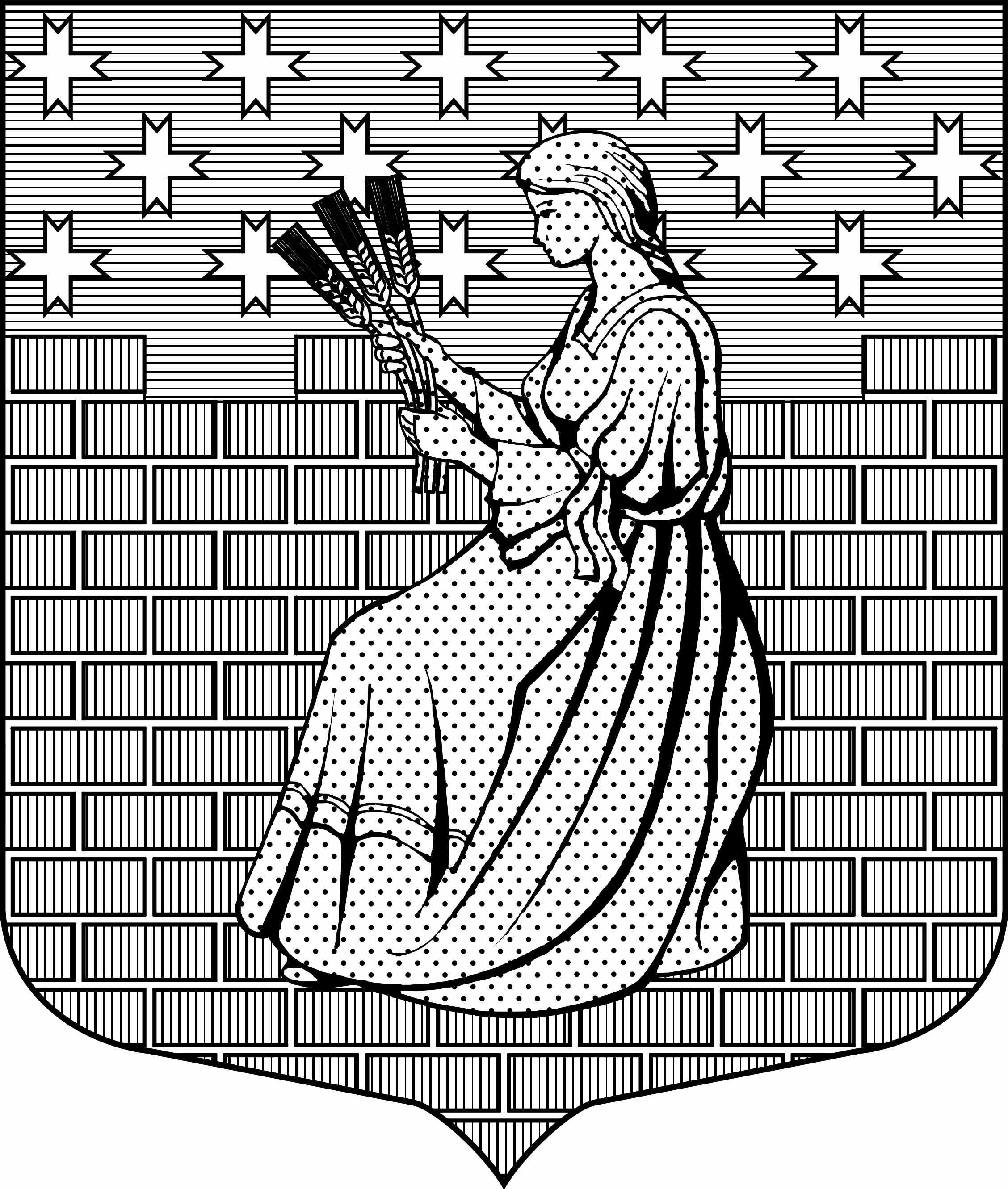 МУНИЦИПАЛЬНОЕ ОБРАЗОВАНИЕ“НОВОДЕВЯТКИНСКОЕ СЕЛЬСКОЕ ПОСЕЛЕНИЕ”ВСЕВОЛОЖСКОГО МУНИЦИПАЛЬНОГО РАЙОНАЛЕНИНГРАДСКОЙ ОБЛАСТИ_____________________________________________________________________________188661, РФ , Ленинградская обл., Всеволожский район, дер. Новое Девяткино дом 57 оф. 83  тел./факс (812) 595-74-44СОВЕТ ДЕПУТАТОВРЕШЕНИЕ17 сентября 2014г.						                                        № 39/01-07     д. Новое ДевяткиноОб утверждении Правилземлепользования и застройкина  производственную    часть территории муниципального образования «Новодевяткинское сельское поселение»Всеволожского муниципального районаЛенинградской области   В соответствии с Градостроительным кодексом Российской Федерации, Уставом муниципального образования «Новодевяткинское сельское поселение», на основании постановления администрации МО «Новодевяткинское сельское поселение»от 07.07.2014г. № 84/01-04    «  О подготовке проектов  Правил землепользования и застройки  применительно к различным частям территории   муниципального образования «Новодевяткинское сельское поселение», с учетом результатов публичных слушаний по проекту Правил землепользования и застройки  на производственную   часть территории муниципального образования «Новодевяткинское сельское поселение» Всеволожского муниципального района Ленинградской области, состоявшихся  08.09.2014г., по представлению Главы муниципального образования Д.А.Майорова ,совет депутатов принялРЕШЕНИЕ:1. Утвердить Правила землепользования и застройки на производственную   часть территории муниципального образования «Новодевяткинское сельское поселение» Всеволожского муниципального района Ленинградской области.2. Опубликовать настоящее решение в газете «Вести» и  на официальном сайте МО «Новодевяткинское сельское поселение» в сети Интернет.3. Установить , что решение вступает в силу  со дня его  опубликования на официальном сайте МО «Новодевяткинское сельское поселение» в сети Интернет.           4. Контроль за исполнением настоящего решения возложить на постоянно действующую  комиссию совета депутатов по вопросам жилищно-коммунального хозяйства, благоустройству, промышленности, транспорту и связи, строительству и архитектуре.Глава муниципального образования				Д.А. Майоров